Комплект Индивидуальный Медицинский Гражданской Защиты (КИМГЗ) по приказу Минздрава от 15.02.13 №70н предназначен для оказания первой медицинской помощи (в порядке само- и взаимопомощи) при возникновении чрезвычайной ситуации в очагах поражения, с целью предупреждения или максимального ослабления эффектов воздействия поражающих факторов химической, радиационной и биологической природы.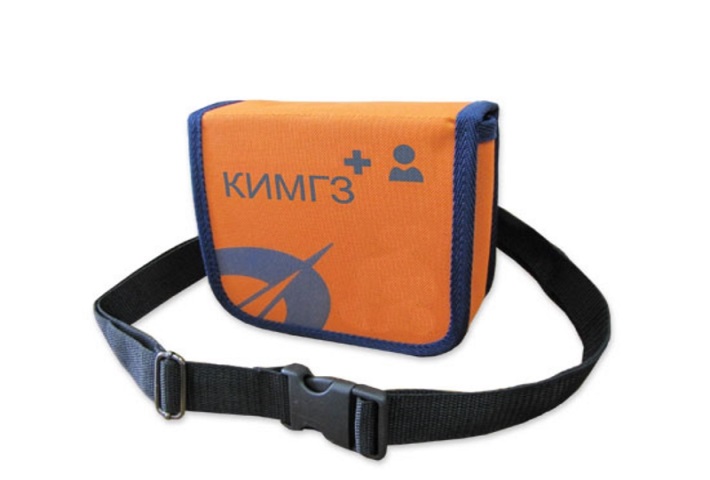  (КИМГЗ) предназначен для обеспечения:-личного состава формирований гражданской обороны;- населения различных возрастных категорий; -работников особо радиационно- опасных и ядерно-опасных производств в целях самостоятельного выполнения ими назначений медицинских работников по профилактике (предупреждению или снижению тяжести последствий) поражений в мирное и военное время;-личного состава формирований в целях выполнения им мероприятий по оказанию первой помощи пострадавшим.Аптечка КИМГЗ-147 (основные вложения) содержит:1. Устройство для проведения искусственного дыхания «Рот-Устройство-Рот» - 1 шт. 2. Жгут кровоостанавливающий с доз. компрессией - 1 шт. 3. Пакет перевязочный медицинский стерильный - 1 шт. 4. Салфетка антисептическая из нетканого материала с перекисью водорода - 1 шт. 5. Средство перевязочное гидрогелевое противоожоговое стерильное с охлаждающим и обезболивающим действием (не менее 20см х 24см) - 1 шт. 6. Лейкопластырь рулонный (не менее 2см х 5м) - 1 шт. 7. Перчатки медицинские нестерильные, смотровые - 1 пара. 8. Маска медицинская нестерильная 3-слойная с резинками или с завязками - 1 шт. 9. Салфетка антисептическая из нетканого материала спиртовая - 1 шт. 10. Кеторолак, таблетки 10 мг. или раствор для внутривенного и внутримышечного введения 30 мг/мл, 1 мл в ампуле 1 таб./амп. КИМГЗ 10 вложений соответствует требуемым нормам комплектации различных формирований.КИМГЗ для персонала организацийСостав Комплекта Индивидуального Медицинского Гражданской Защиты (КИМГЗ).1. Калия йодид (таблетки 125 мг).2. Калий-железо гексацианоферрат (таблетки 500 мг). 3. Ондансетрон (таблетки 4 мг). 4. Доксициклин (капсула 100 мг). 5. Пакет перевязочный медицинский стерильный.6. Лейкопластырь рулонный, (2х500 см). 7. Жгут кровоостанавливающий матерчато-эластичный. 8. Устройство для проведения искусственного дыхания «рот-устройство-рот» одноразовое плёночное. 9. Перчатки медицинские нестерильные смотровые. 10. Маска медицинская нестерильная трёхслойная из нетканого материала с резинками или завязками. 11. Салфетка антисептическая из нетканого материала с перекисью водорода. 12. Салфетка антисептическая из нетканого материала спиртовая. 13.Средство перевязочное гидрогелевое противоожоговое стерильное с охлаждающим и обезболивающим действием. 14. Карандаш. 15. Бумага для записей. 16. Сумка. 17. Рекомендации с пиктограммами по применению лекарственных препаратов и использованию медицинских изделий, входящих в состав КИМГЗ. КИМГЗ для МЧС (без дополнительных вложений)Предназначен  для обеспечения личного состава формирований и населения при выполнении ими мероприятий по оказанию первичной медико-санитарной помощи и первой помощи пострадавшим, выполняющим задачи в районах возможных ЧС.1.Устройство для проведения искусственного дыхания «рот-устройство-рот» одноразовое плёночное.2. Жгут кровоостанавливающий матерчато-эластичный.3. Пакет перевязочный медицинский стерильный.4. Салфетка антисептическая из нетканого материала с перекисью водорода.5. Средство перевязочное гидрогелевое противоожоговое стерильное сохлаждающим и обезболивающим действием.6. Лейкопластырь рулонный, (2х500 см).7. Перчатки медицинские нестерильные смотровые.8. Маска медицинская нестерильная трёхслойная из нетканого материала с резинками или завязками.9. Салфетка антисептическая из нетканого материала спиртовая.10. Кеторолак (таблетки 10 мг).11. Карандаш.12. Бумага для записей.13. Сумка.14. Рекомендации с пиктограммами по применению лекарственных препаратов и использованию медицинских изделий, входящих в состав КИМГЗ. КИМГЗ для НАСФСостав Комплекта Индивидуального Медицинского Гражданской Защиты (КИМГЗ):1.Антидот оксида углерода — ацизол (ампула).2.Анальгетик — кеторолак (ампула).3.Анальгетик — бупренорфин (комплектуется заказчиком).4.Салфетка атисептическая спиртовая.5.Противорвотное средство — ондансетрон.6.Радиопротектор — калия йодид.7.Комплексообразующее соединение — калий-железо гексацианоферрат.8.Противобактериальное средство — доксициклин или амоксициллин+клавулановая кислота.9.Радиопротектор — Б-190 (комплектуется заказчиком).10.Шприц инъекционный однократного применения ( по количеству ампул).11.Пакет перевязочный медицинский стерильный.12.Лейкопластырь рулонный.13.Жгут кровоостанавливающий матерчато-элластичный.14.Устройство для проведения ИВЛ «рот-устройство-рот».15.Перчатки медицинские нестерильные смотровые.16.Маска медицинская нестерильная трехслойная.17.Салфетка антисептическая с перекисью водорода.18.Cредство перевязочное гидрогелевое противоожоговое стерильное.19.Средство перевязочное гемостатическое стерильное с аминокапроновой кислотой.20.Средство перевязочное гемостатическое стерильное на основе цеолитов.21.Средство перевязочное гидрогелевое для инфицированных ран.22.Противообморочное средство — салфетка с раствором аммиака.23.Карандаш или маркер перманентный.24.Бумага для записей.Комитет гражданской защиты населенияадминистрации Волгограда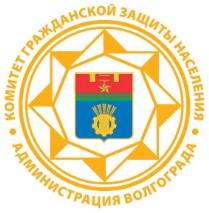 ПАМЯТКАнаселению о назначении и порядке использования комплекта индивидуального медицинского гражданской защиты (КИМГЗ)